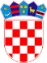 REPUBLIKA HRVATSKAZADARSKA ŽUPANIJAKLASA: 550-01/24-01-01URBROJ: 2198-07-02/01-24-1Posedarje, 26. Travnja 2024.	Na temelju Odluke o financiranju Ministarstva rada, mirovinskog sustava, obitelji i socijalne politike (KLASA: 984-01/23-01/29, URBROJ: 524-07-02-01-01/3-24-32 od 28.Ožujka 2024.godine) i Ugovora o dodjeli bespovratnih sredstava za projekte koji se financiraju iz Europskog socijalnog fonda +, Programa Učinkoviti ljudski potencijali 2021.-2027.. Zaželi - prevencija institucionalizacije, kodni broj Ugovora: SF.3.4.11.01.0154, Općina Posedarje u sklopu projekta “ZLATNE RUKE” objavljuje:JAVNI POZIV (TRAJNI)za iskaz interesa korištenja potpore i podrške u svakodnevnom životu starijim osobama i osobama s invaliditetom u sklopu projekta “ZLATNE RUKE” I.	Uslugu potpore i podrške u svakodnevnom životu mogu ostvariti osobe starije od 65 godina i osobe s invaliditetom.OSOBE STARIJE OD 65 GODINA● Koje žive u samačkom ili dvočlanom kućanstvu ili višečlanom kućanstvu u kojem su svi članovi kućanstva pripadnici ciljnih skupina● Čiji mjesečni prihodi:- Osoba starija od 65 godina koja živi u samačkom kućanstvu i čiji mjesečni prihodi za samačka kućanstva ne prelazi 120,00% iznosa prosječne starosne mirovine za 40 godina i više godina mirovinskog staža prema zadnjoj objavi HZMO-a, odnosno ne prelazi 1.015,29 EUR (prosjek za mjesec ožujak 2024.godine iznosi 846,08 EUR), te koji istovremeno ne koriste sljedeće usluge - usluga pomoći u kući, boravka, organiziranog stanovanja, smještaja, osobne asistencije koju pruža osobni asistent- Osoba starija od 65 godina koja živi u dvočlanom kućanstvu, a ukupni prihodi ne prelazi iznos od 200,00% starosne mirovine za 40 i više godina mirovinskog staža prema zadnjoj objavi podataka HZMO-a, odnosno ne prelazi 1.692,16 EUR (prosjek za mjesec ožujak 2024.godine iznosi 846,08 EUR), te koji istovremeno ne koriste sljedeće usluge - usluga pomoći u kući, boravka, organiziranog stanovanja, smješataj, osobne asistencije koju pruža osobni asistent.*Na dvočlano kućanstvo se ne primjenjuje uvjet da obje osobe u kućanstvu moraju biti pripadnici ciljne skupine. U slučaju da nisu, pružanje usluge je prihvatljivo samo za onu osobu koja je pripadnik ciljne skupine.- Osoba starija od 65 godina koja živi u višečlanom kućanstvu, a ukupni prihodi ne prelaze iznos od 300,00% prosječne starosne mirovine za 40 i više godina mirovinskog staža prema zadnjoj objavi podataka HZMO-a, odnosno ne prelazi 2.538,24 EUR (prosjek za mjesec ožujak 2024.godine iznosi 846,08 EUR), te koji istovremeno ne koriste sljedeće usluge - usluga pomoći u kući, boravka, organiziranog stanovanja, smještaja, osobne asistencije koju pruža osobni asistent.* U višečlanom kućanstvu u kojem su svi članovi kućanstva pripadnici ciljnih skupina ovog Poziva, usluga se može pružati svakom od njih.ODRASLE OSOBE S INVALIDITETOMOdrasle osobe s invaliditetom (osobe koje imaju 18 ili više godina) koje ispunjavaju navedene uvjete:● koje žive u samačkom ili dvočlanom kućanstvu ili višečlanom kućanstvu u kojem su svi članovi kućanstva pripadnici ciljnih skupina● koje imaju utvrđen treći ili četvrti stupanj težine invaliditeta - oštećenja funkcionalnih sposobnosti prema propisima o vještanju i metodologijama vještačenja i● koje istovremeno ne koriste sljedeće usluge - usluga pomoći u kući, boravka, organiziranog stanovanja, smještaja i osobne asistencije koju pruža osobni asistent i● Čiji roditelj ili drugi član obitelji nema priznato pravo na status roditelja njegovatelja ili status njegovatelja za potrebu skrbi o njojII.Izrazi koji se koriste u ovom javnom pozivu, a imaju rodno značenje koriste se neutralno i odnose se jednako muški i ženski spol.III.Pružanje usluge potpore i podrške u svakodnevnom životu starijim osobama i osobama s invaliditetom, uz nabavu i podjelu paketa potrepština, uključuje:● Organiziranje prehrane (pomoć u pripremi obroka, pomoć u nabavi hrane i dr.)● Obavljanje kućanskih poslova (pranje posuđa, pospremanje stambenog prostora, donošenje vode, ogrijeva i slično, organiziranje pranja i glačanja rublja, dostava namirnica, nabava lijekova i drugih potrepština i dr.)● Zadovoljavanje drugih svakodnevnih potreba.IV.Za ostvarivanje usluge potpore i podrške u svakodnevnom životu potrebno je priložiti:OSOBE STARIJE OD 65 GODINA:- Prijava na javni poziv- Preslika osobne iskaznice, putovnice ili dokumenta jednake ili slične vrijednosti iz kojeg je nedvojbeno moguće utvrditi identitet, dob sudionika i OIB- Izjava pripadnika ciljne skupine o broju članova kućanstva- Izjava pripadnika ciljne skupine o “Potvrda Porezne uprave o visini dohodaka i primitaka”; Porezna uprava Zadar će obraditi i dostaviti “Potvrdu o visini dohodaka i primitaka” za mjesec na koji se odnosi iznos prosječne starosne mirovine za 40 i više godina mirovinskog staža kako za njih tako i za ostale članove kućanstva ako žive u dvočlanom/višečlanom kućanstvu- Izjava o načinu saznanja za “Javni poziv za iskaz interesa”ODRASLE OSOBE S INVALIDITETOM- Prijava na javni poziv- Preslika osobne iskaznice, putovnice ili dokumenta jednake ili slične vrijednosti iz kojeg je nedvojbeno moguće utvrditi identitet, dob sudionika i OIB- Potvrda o upisu u Registar osoba s invaliditetom iz koje je vidljivo da osoba ima oštećenje trećeg ili četvrtog stupnja težine invaliditeta - oštećenja funkcionalnih sposobnosti ili - Nalaz i mišljenje Zavoda za vještačenje, profesionalnu rehabilitaciju i zapošljavanje osoba s invaliditeta u kojem je naveden treći ili četvrti stupanj težine invaliditeta - oštećenje funkcionalnih sposobnosti- Izjava pripadnika ciljne skupine o broju članova kućanstva-  Izjava pripadnika ciljne skupine o “Potvrda Porezne uprave o visini dohodaka i primitaka”; Porezna uprava Zadar će obraditi i dostaviti “Potvrdu o visini dohodaka i primitaka” za mjesec na koji se odnosi iznos prosječne starosne mirovine za 40 i više godina mirovinskog staža kako za njih tako i za ostale članove kućanstva ako žive u dvočlanom/višečlanom kućanstvu- Izjava o načinu saznanja za “Javni poziv za iskaz interesa”V.Prijave s traženom dokumentacijom podnose se trajno, odnosno za vrijeme trajanja projekta. Zbog ograničenog broja broja ciljane skupine, molimo sve zainteresirane da podnesu svoju prijavu u što kraćem roku na adresu:OPĆINA POSEDARJE“ZLATNE RUKE”Trg Martina Posedarskog 1, 23242 PosedarjeVI.Kako bi odabir ciljnih skupina bio transparentan Općina Posedarje planira unaprijed definiranim kriterijima bodovati svakog potencijalnog pripadnika ciljne skupine. Na temelju bodova napravit će se prioritetna rang lista za uključivanje u projekt. Obzirom da će postojati bodovanje i određeni prioriteti, to nužno ne znači da svi prijavljeni neće biti uključeni u projekt (odnosi se na one koji ispunjavaju uvjete Poziva). Provest će se bodovanje i napraviti rang lista, ali rang lista će služiti samo u slučaju ako se prijavi puno veći broj potencijalnih pripadnika ciljne skupine kako bi se onima potrebitijima prvo pružila pomoć.Vrednovati će se nekoliko kriterija: dob pripadnika ciljne skupine, visina mjesečnog prihoda i invaliditet. Osoba koja je ujedno starija od 65 godina i ima određeni stupanj invaliditeta imat će pravo prednosti ispred svih ostalih i kao takva se prva uključuje u projekt. U slučaju višečlanog kućanstva u kojem su svi članovi kućanstva pripadnici ciljne skupine, također članovi tog kućanstva imaju prednost nad ostalima. Oni koji žive u samostalnom, dvočlanom ili višečlanom kućanstvu, a zadovoljavaju uvjete Poziva, bodovati će se na temelju dvaju kriterija: dobi i razine mjesečnog prihoda.Bodovanje mjesečnog prihoda (visina mjesečnog prihoda u odnosu na prosječnu starosnu mirovinu za 40 i više godina mirovinskog staža):● do  400,00 EUR - 10 bodova● od 401,00 EUR do 600,00 EUR - 8 bodova● od 601,00 EUR do 800,00 EUR - 6 bodova● od 801,00 EUR na više - 4 boda U trenutku odabira/bodovanje pripadnika ciljne skupine koristiti će se mjesec koji prethodi mjesecu bodovanja pripadnika ciljne skupine ili mjesecu prije ukoliko HZMO još nije izdao podatke za mjesec u kojem se provodi bodovanje. Ukoliko se radi o dvočlanom kućanstvu mjesečni prihod podijeliti će se na dva ili u slučaju višečlanog kućanstva s brojem ukućana i koristiti prethodni princip bodovanja.Bodovanje na temelju dobi: ● 18-65 godina - 5 bodova (odnosi se samo na osobe s invaliditetom)● 66-70 godina - 6 bodova● 71-80 godina - 7 bodova● 81-90 godina - 8 bodova● 91 i više godina - 10 bodovaNa temelju bodova (zbroj bodova mjesečnog prihoda i godina starosti) i prava prednosti, formirati će se konačna rang lista. Općina Posedarje će nastojati uključiti što je moguće veći broj korisnika, a lista će se koristiti ukoliko bude potrebe s obzirom na broj prijavljenih.VII.Osobni podaci kandidata za pružanje usluge potpore i podrške u svakodnevnom životu dostupni iz prijave i tražene dokumentacije, prikupljaju se i obrađuju isključivo za potrebe provedbe projekta “ZLATNE RUKE”.Prijavom na javni poziv kandidati su izričito suglasni da Općina Posedarje kao voditelj obrade može prikupljati, koristiti i dalje obrađivati podatke u svrhu provođenja procedure javnog poziva, sukladno odredbama UREDBE EU 2016/679 Europskog parlamenta i Vijeća od 27.travnja 2016. o zaštiti pojedinaca u vezi s obradom podataka i o slobodnom kretanju takvih podataka te o stavljanju izvan snage Direktive 95/46/EZ (Opća uredba o zaštiti podataka) SL EU L119 i Zakona o provedbi Opće uredbe o zaštiti podataka (Narodne novine, broj: 42/18).VIII.Svi potrebni obrasci su dostupni na službenoj web stranici Općine Posedarje www.opcina-posedarje.hrna sljedećim linkovima:Prijava na javni pozivIzjava pripadnika ciljane skupine o broju članova kućanstvaIzjava pripadnika ciljne skupine o “Potvrda Porezne uprave o visini dohodaka i primitaka”Izjava o načinu saznanja za “Javni poziv za iskaz interesa”OPĆINA POSEDARJEJedinstveni upravni odjelPročelnik: Leonardo RončevićM.P._________________________________